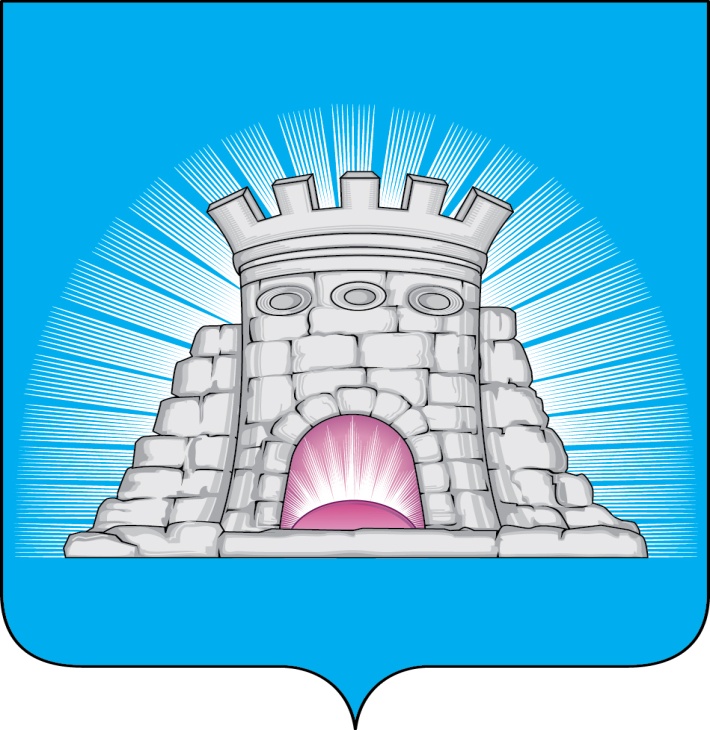                           П О С Т А Н О В Л Е Н И Е15.12.2022  №  2251/12г. ЗарайскО внесении изменений в муниципальную программу городского округа Зарайск «Жилище»  В соответствии с Порядком разработки и реализации муниципальных программ городского округа Зарайск Московской области, утвержденным постановлением главы городского округа Зарайск от 17.08.2021 № 1290/8,П О С Т А Н О В Л Я Ю:Внести в муниципальную программу городского округа Зарайск «Жилище» на 2020-2024 годы (далее – Программа), утвержденную постановлением главы городского округа Зарайск от 25.11.2019 № 2051/11, следующие изменения:- Планируемые результаты реализации муниципальной программы «Жилище», приложение 1 к Программе изложить в новой редакции (прилагается);- Методика расчета значений планируемых результатов реализации муниципальной программы «Жилище», приложение 2 к Программе изложить в новой редакции (прилагается).2. Службе по взаимодействию со СМИ администрации городского округа Зарайск опубликовать настоящее постановление на официальном сайте администрации городского округа Зарайск Московской области в сети интернет http://zarrayon.ru.Глава городского округа В.А. ПетрущенкоВерноНачальник службы делопроизводства 		 Л.Б. Ивлева 15.12.2022													010410Разослано: в дело,  Глухих И.Е., Шолохову А.В., Гулькиной Р.Д., ФУ,  ОЭ и И, отдел КС ДХ и Т, ОА и Г, КУИ, КСП, юр. отдел, СВ со СМИ, прокуратура.8 496 66 2-41-23